Приложение № 18Моя готовая работа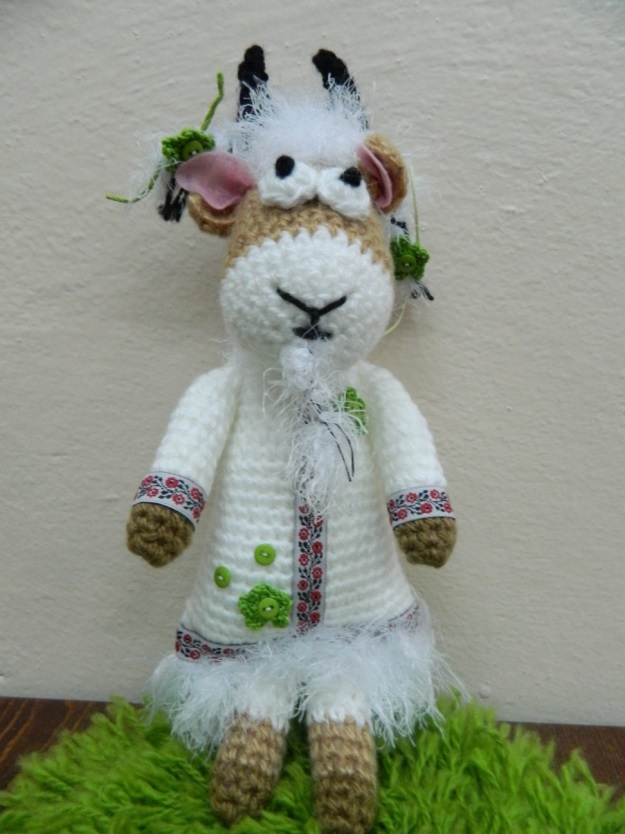 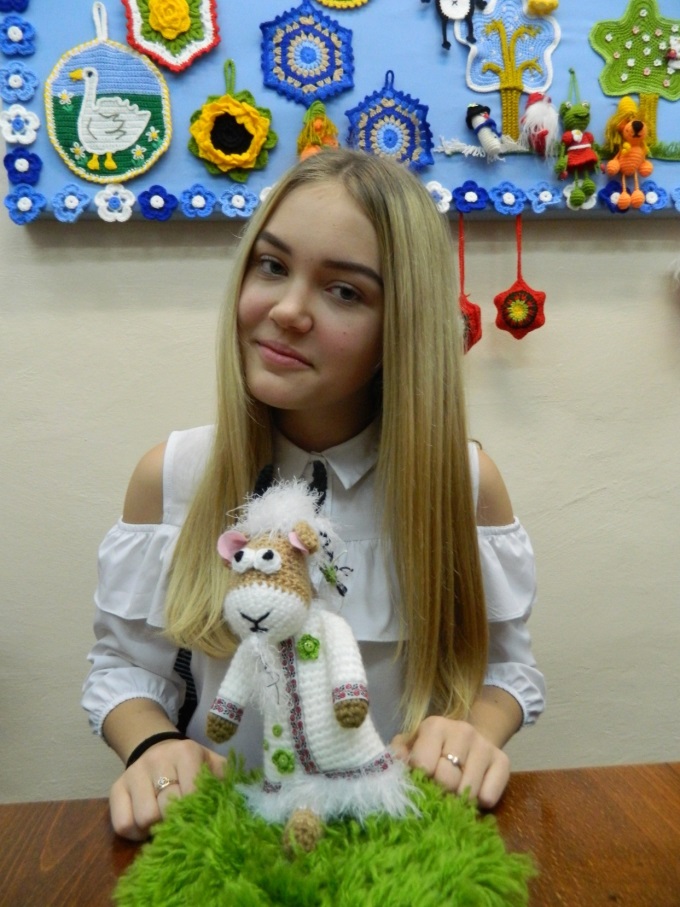                                       рис. 1                                                 рис. 2                    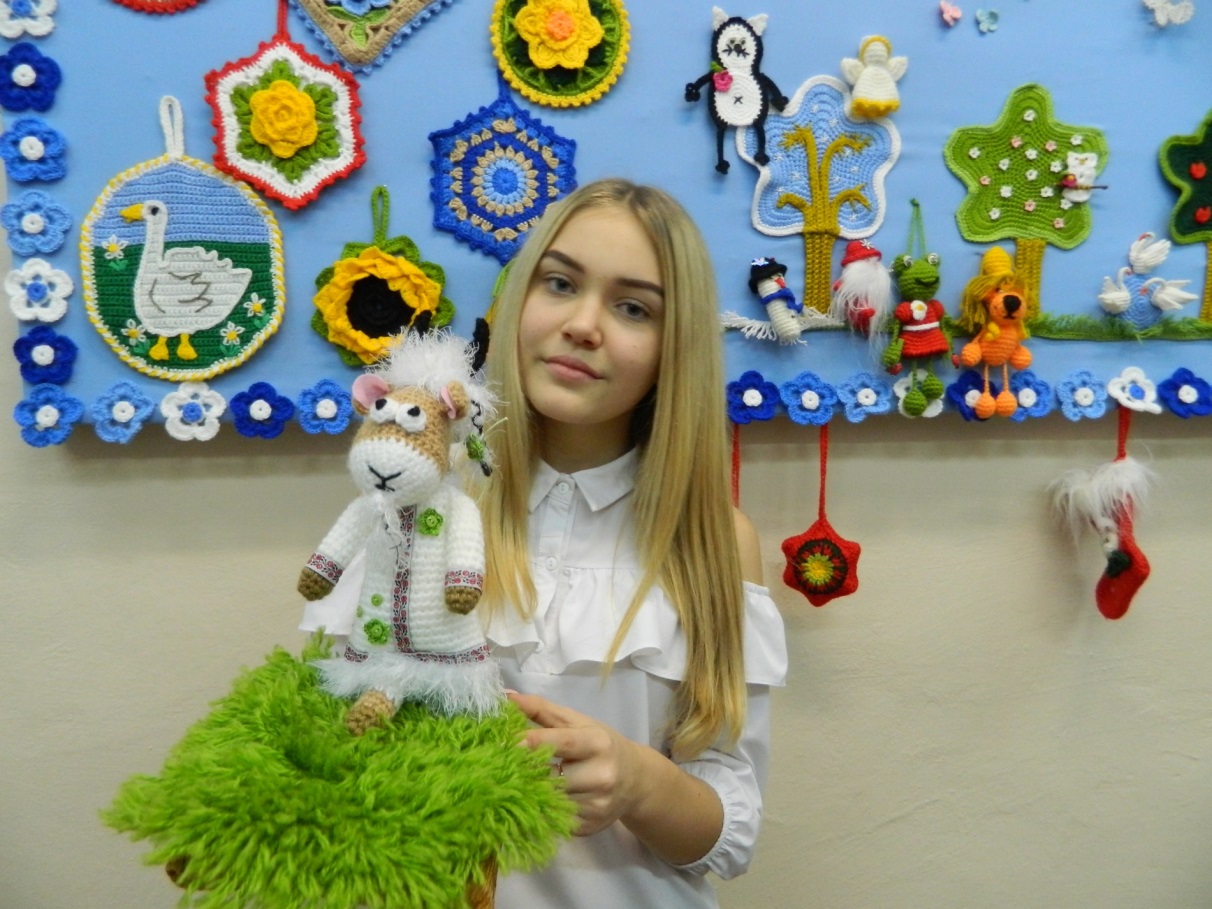 рис.3